NTA WORKING PAPERS[TITLE][Author 1][Author 2][Add as needed]NTA Working Paper [yy-no]http://ntaccounts.org/doc/repository/NTAWP [yy-no].pdfNATIONAL TRANSFER ACCOUNTS NETWORKwww.ntaccounts.org[Month year]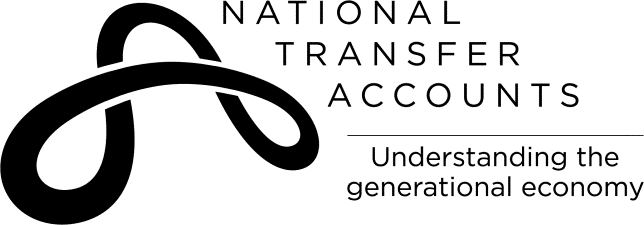 [Acknowledgement]NTA working papers are intended for discussion and comment.  They have not been peer-reviewed or subject to review.  © 2017 by B. Piedad Urdinola and Jorge A. Tovar.  All rights reserved.Short sections of text, not to exceed two paragraphs, may be quoted without explicit permission provided that full credit, including © notice, is given to the source.[Title][Author1][Author 2, additional lines as needed]NTA Working Paper [yr-no][Month year]JEL No. [JEL numbers]ABSTRACT[Text for abstract; 150 words suggested] Keywords: [Keyword1, keyword2, . . . ]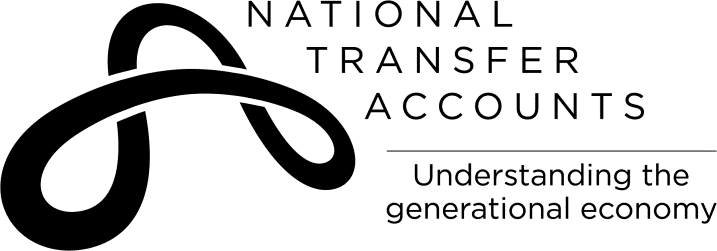 Center for the Economics and Demography of AgingUniversity of California, BerkeleyBerkeley, CA 94720-2120East-West CenterHonolulu, HI  96848-1601[Author1][Title1][Title1 additional if needed]Email: [email address][URL for web page optional][Author2][Title2][Title2 additional if needed]Email: [email address][URL for web page optional]